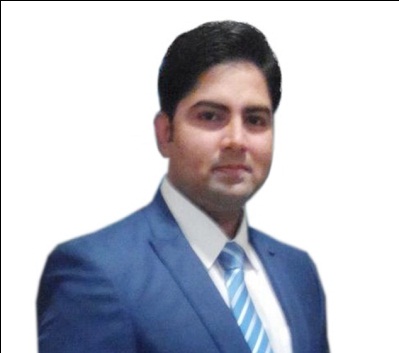 S                                              